Základní škola a mateřská škola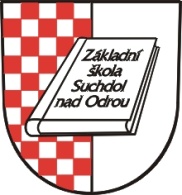 Suchdol nad Odrou, příspěvková organizaceKomenského 323, 742 01 Suchdol nad Odrou, IČ: 75027712e-mail: zakladni@skolasuchdol.cz, www.zs-ms-suchod-nad-odrou.cz tel.: +420 556 736 336 Suchdol nad Odrou05. 06. 2012č.j.: 339/ZŠ/2012Seznam uchazečů, kterým se vyhovuježádosti o přijetí k předškolnímu vzděláváníŘeditel školy ve věci žádosti o přijetí k předškolnímu vzdělávání v mateřské škole, jejíž činnosti vykonává Základní škola a mateřská škola Suchdol nad Odrou, příspěvková organizace, rozhodl v souladu s § 34, § 165 odst. 2 a § 183 odst. 2 zákona č. 561/2004 Sb., o předškolním, základním, středním, vyšším odborném a jiném vzdělávání (školský zákon), ve znění pozdějších předpisů, následovně:Registrační číslo uchazeče:		Výsledek  řízení:12101  				přijímá se k předškolnímu vzdělávání12103					přijímá se k předškolnímu vzdělávání12104					přijímá se k předškolnímu vzdělávání 12105					přijímá se k předškolnímu vzdělávání 12106					přijímá se k předškolnímu vzdělávání12107					přijímá se k předškolnímu vzdělávání12108					přijímá se k předškolnímu vzdělávání12109				            přijímá se k předškolnímu vzdělávání12110					přijímá se k předškolnímu vzdělávání12111					přijímá se k předškolnímu vzdělávání12112					přijímá se k předškolnímu vzdělávání12113					přijímá se k předškolnímu vzdělávání12114					přijímá se k předškolnímu vzdělávání12115					přijímá se k předškolnímu vzdělávání12116					přijímá se k předškolnímu vzdělávání12117					přijímá se k předškolnímu vzdělávání12118					přijímá se k předškolnímu vzdělávání12119					přijímá se k předškolnímu vzdělávání12120					přijímá se k předškolnímu vzdělávání12121					přijímá se k předškolnímu vzdělávání12122					přijímá se k předškolnímu vzdělávání12123					přijímá se k předškolnímu vzdělávání12124					přijímá se k předškolnímu vzdělávání12125					přijímá se k předškolnímu vzdělávání12126					přijímá se k předškolnímu vzděláváníSoučasně ředitel školy stanovuje u všech výše uvedených přijatých uchazečů délku zkušebního pobytu na 3 měsíce. Zkušební pobyt je doba potřebná k ověření schopnosti uchazeče přizpůsobit se podmínkám MŠ.Datum zveřejnění: 05. 06. 2012Poučení: Proti rozhodnutí oznámenému tímto seznamem lze podat odvolání do 15 dnů ode dne jeho zveřejnění. O odvolání rozhoduje nadřízený správní orgán, kterým je Krajský úřad Moravskoslezského kraje. Odvolání se podává řediteli Základní školy a mateřské školy Suchdol nad Odrou, příspěvková organizace.„kulaté razítko“Mgr. Tomáš Vindiš, ředitel, v. r. 